DSWD DROMIC Report #7 on Heavy Rainfall due to Frontal Systemas of 31 October 2020, 6PMSITUATION OVERVIEWIssued on 25 October 2020 at 5 PM, PAGASA forecasted that the tail-end of a frontal system will bring moderate to heavy with at times intense rains over Cagayan, Isabela, Apayao, and Ilocos Norte. These two weather systems will also bring light to moderate with at times heavy rains over Metro Manila and the rest of Luzon, Zamboanga Peninsula, Bangsamoro, Northern Mindanao, Caraga, and the rest of Visayas. Flooding (including flashfloods), rain-induced landslides, and sediment-laden streamflows (i.e. lahars) may occur during heavy or prolonged rainfall especially in areas that are highly or very highly susceptible to these hazards.Source: PAGASA Severe Weather BulletinStatus of Affected Families / Persons A total of 8,556 families or 32,961 persons were affected by the heavy rainfall due to Frontal System in 102 barangays in Regions I, II and CAR (see Table 1).Table 1. Number of Affected Families / PersonsNote: Ongoing assessment and validation being conducted.Source: DSWD-FOs I, II and CARStatus of Displaced Families / PersonsInside Evacuation CentersThere are 28 families or 154 persons taking temporary shelter in five (5) evacuation centers in Regions II and CAR (see Table 2).Table 2. Number of Displaced Families / Persons Inside Evacuation CentersNote: Ongoing assessment and validation being conducted.Source: DSWD-FOs II and CAROutside Evacuation CentersA total of 50 families or 88 persons are currently taking temporary shelter with their relative in CAR (see Table 3).Table 3. Number of Displaced Families / Persons Outside Evacuation CentersNote: Ongoing assessment and validation being conducted.Source: DSWD-FO CARDamaged HousesThere are 29 damaged houses; of which, 6 are totally damaged and 23 are partially damage by the heavy rainfall due to Frontal System (see Table 4).Table 4. Number of Damaged Houses Note: Ongoing assessment and validation being conducted.  Source: DSWD-FO CARAssistance provided A total of ₱1,899,925.30 worth of assistance was provided to the affected families; of which, ₱1,163,443.30 from DSWD and ₱736,482.00 from LGUs (see Table 5).Table 5. Cost of Assistance Provided to Affected Families / Persons Source: DSWD-FOs II and CARSITUATIONAL REPORTDSWD-DRMBDSWD-FO CARDSWD-FO IDSWD-FO II*****The Disaster Response Operations Monitoring and Information Center (DROMIC) of the DSWD-DRMB is closely coordinating with concerned DSWD Field Offices for any significant disaster response updates.PHOTO DOCUMENTATION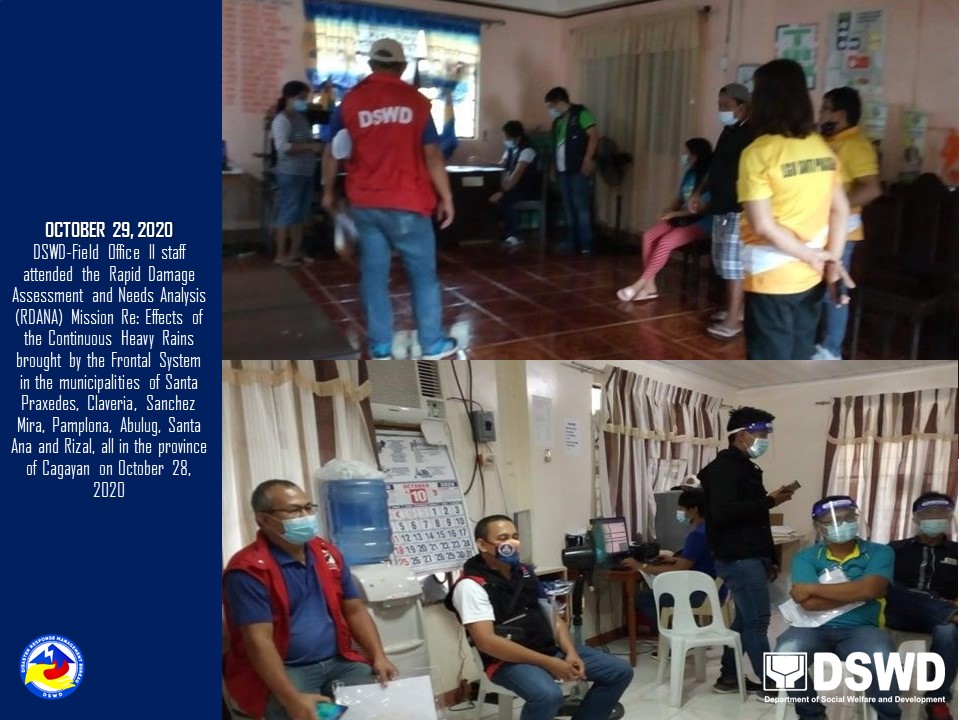 REGION / PROVINCE / MUNICIPALITY REGION / PROVINCE / MUNICIPALITY  NUMBER OF AFFECTED  NUMBER OF AFFECTED  NUMBER OF AFFECTED REGION / PROVINCE / MUNICIPALITY REGION / PROVINCE / MUNICIPALITY  Barangays  Families  Persons GRAND TOTALGRAND TOTAL 102 8,556 32,961 REGION IREGION I 11  643 2,572 Ilocos NorteIlocos Norte 11  643 2,572 Pagudpud116432572REGION IIREGION II 84 7,586 29,032 CagayanCagayan 82 7,559 28,910 Abulug1 8 40 Allacapan1 29 120 Baggao1 5 12 Claveria42  6,168  23,816 Pamplona10 154 501 Rizal1 85 330 Sanchez-Mira14 845  3,200 Santa Praxedes10 227 749 Tuguegarao City (capital)2 38 142 IsabelaIsabela 2  27  122 Aurora1 4 23 San Isidro1 23 99 CARCAR 7  327 1,357 ApayaoApayao 3  314 1,296 Calanasan (Bayag)2 292  1,217 Luna1 22 79 IfugaoIfugao 4  13  61 Asipulo4 13 61 REGION / PROVINCE / MUNICIPALITY REGION / PROVINCE / MUNICIPALITY  NUMBER OF EVACUATION CENTERS (ECs)  NUMBER OF EVACUATION CENTERS (ECs)  NUMBER OF DISPLACED  NUMBER OF DISPLACED  NUMBER OF DISPLACED  NUMBER OF DISPLACED REGION / PROVINCE / MUNICIPALITY REGION / PROVINCE / MUNICIPALITY  NUMBER OF EVACUATION CENTERS (ECs)  NUMBER OF EVACUATION CENTERS (ECs)  INSIDE ECs  INSIDE ECs  INSIDE ECs  INSIDE ECs REGION / PROVINCE / MUNICIPALITY REGION / PROVINCE / MUNICIPALITY  NUMBER OF EVACUATION CENTERS (ECs)  NUMBER OF EVACUATION CENTERS (ECs)  Families  Families  Persons PersonsREGION / PROVINCE / MUNICIPALITY REGION / PROVINCE / MUNICIPALITY  CUM  NOW  CUM  NOW  CUM  NOW GRAND TOTALGRAND TOTAL47  5 1,110  28 4,355  154 REGION IIREGION II42  1 1,091  9 4,230  29 CagayanCagayan42  1 1,091  9 4,230  29 Abulug1  -  8  -  40  - Claveria23 1  917  9 3,649  29 Pamplona7  -  116  -  385  - Sanchez-Mira6  -  38  -  112  - Santa Praxedes4  -  11  -  41  - Tuguegarao City (capital)1  -  1  -  3  - CARCAR5  4  19  19  125  125 ApayaoApayao5  4  19  19  125  125 Calanasan (Bayag)5 4  19  19  125  125 REGION / PROVINCE / MUNICIPALITY REGION / PROVINCE / MUNICIPALITY  NUMBER OF DISPLACED  NUMBER OF DISPLACED  NUMBER OF DISPLACED  NUMBER OF DISPLACED REGION / PROVINCE / MUNICIPALITY REGION / PROVINCE / MUNICIPALITY  OUTSIDE ECs  OUTSIDE ECs  OUTSIDE ECs  OUTSIDE ECs REGION / PROVINCE / MUNICIPALITY REGION / PROVINCE / MUNICIPALITY  Families  Families  Persons  Persons REGION / PROVINCE / MUNICIPALITY REGION / PROVINCE / MUNICIPALITY  CUM  NOW  CUM  NOW GRAND TOTALGRAND TOTAL1,028  50 3,234  88 REGION IIREGION II 970 - 3,116 - CagayanCagayan 970 - 3,116 - Baggao 5  -  12  - Claveria 863  - 2,769  - Pamplona 36  -  116  - Santa Praxedes 29  -  80  - Tuguegarao City (capital) 37  -  139  - CARCAR 58  50  118  88 ApayaoApayao 49  41  81  51 Calanasan (Bayag) 41  41  51  51 Luna 8  -  30  - IfugaoIfugao 9  9  37  37 Asipulo 9  9  37  37 REGION / PROVINCE / MUNICIPALITY REGION / PROVINCE / MUNICIPALITY NO. OF DAMAGED HOUSES NO. OF DAMAGED HOUSES NO. OF DAMAGED HOUSES REGION / PROVINCE / MUNICIPALITY REGION / PROVINCE / MUNICIPALITY  Total  Totally  Partially GRAND TOTALGRAND TOTAL 29  6  23 CARCAR 29  6  23 ApayaoApayao 19  2  17 Calanasan (Bayag) 19  2  17 IfugaoIfugao 10  4  6 Asipulo 10  4  6 REGION / PROVINCE / MUNICIPALITY REGION / PROVINCE / MUNICIPALITY  COST OF ASSISTANCE  COST OF ASSISTANCE  COST OF ASSISTANCE  COST OF ASSISTANCE  COST OF ASSISTANCE REGION / PROVINCE / MUNICIPALITY REGION / PROVINCE / MUNICIPALITY  DSWD  LGU  NGOs  OTHERS  GRAND TOTAL GRAND TOTALGRAND TOTAL1,163,443.30  736,482.00 - - 1,899,925.30 REGION IREGION I-  267,000.00 - -  267,000.00 Ilocos NorteIlocos Norte-  267,000.00 - -  267,000.00 Pagudpud-267000--267000REGION IIREGION II1,163,443.30 - - - 1,163,443.30 CagayanCagayan1,163,443.30 - - - 1,163,443.30 Abulug3,293.15  -  -  - 3,293.15 Claveria705,225.00  -  -  - 705,225.00 Sanchez-Mira313,790.15  -  -  - 313,790.15 Santa Praxedes141,135.00  -  -  - 141,135.00 CARCAR-  469,482.00 - -  469,482.00 ApayaoApayao-  469,482.00 - -  469,482.00 Calanasan (Bayag) - 458,482.00  -  - 458,482.00 Luna - 11,000.00  -  - 11,000.00 DATESITUATIONS / ACTIONS UNDERTAKEN31 October 2020The Disaster Response Operations Monitoring and Information Center (DROMIC) of the DSWD-DRMB continues to closely coordinate with the concerned field offices for significant reports on the status of affected families, assistance, and relief efforts.DATESITUATIONS / ACTIONS UNDERTAKEN31 October 20201,500 Family Food Packs augmentation delivered to Abra from NRLMB. Evacuations Center Updated for dissemination. QRT and Delta Teams were on standby for possible deploymentThe DRMD staff are on standby to render duty at the Operations Center and monitored the status on the ground as well as the alert level status and weather updates.The Provincial Social Welfare and Development Teams (PSWADT) DRMD PDO IIs were informed of the situation.Municipal Action Teams are on standby.Continuous coordination by the DRMD PDO IIs assigned in the PSWADTs with the LDRRMOs for updates.Rapid Emergency Telecommunications Team (RETT) including the International Maritime/Marine Satellite (INMARSAT) equipment are on standby.DSWD-FO CAR is in close coordination with Cordillera Regional Disaster Risk Reduction and Management Council Emergency Operations Center for updates.DATESITUATIONS / ACTIONS UNDERTAKEN30 October 2020DSWD-FO I submitted their terminal report. DATESITUATIONS / ACTIONS UNDERTAKEN31 October 2020DSWD-FO II through the Disaster Response Management Division (DRMD) staff is currently attending a workshop regarding the result of Rapid Damage Assessment and Needs Analysis (RDANA) Mission Re: Effects of the Continuous Heavy Rains Brought by the Frontal System in the municipalities of Santa Praxedes, Claveria, Sanchez Mira, Pamplona, Abulug, Santa Ana and Rizal all in the province of Cagayan. The acitivty is being conducted by the Cagayan Valley Disaster Risk Reduction and Management Council (CV-DRRMC) to come up with RDANA reports identifying damage and immediate needs of affected municipalities in the Northwestern part of Cagayan.The Disaster Response Information Management Section (DRIMS) is continuously monitoring the status of the current weather disturbance re: Typhoon Rolly thru the PAGASAweather/flood bulletin/advisory. DSWD-FO II DRMD ensures the availability of Food and Non-Food items and continuously repacking FFPs to maintain the desired level of standby stockpile.Prepared by:MARIEL B. FERRARIZJOANNA CAMILLE R. JACINTOReleasing Officer:RODEL V. CABADDU